Πρόγραμμα Καλλιέργειας Δεξιοτήτων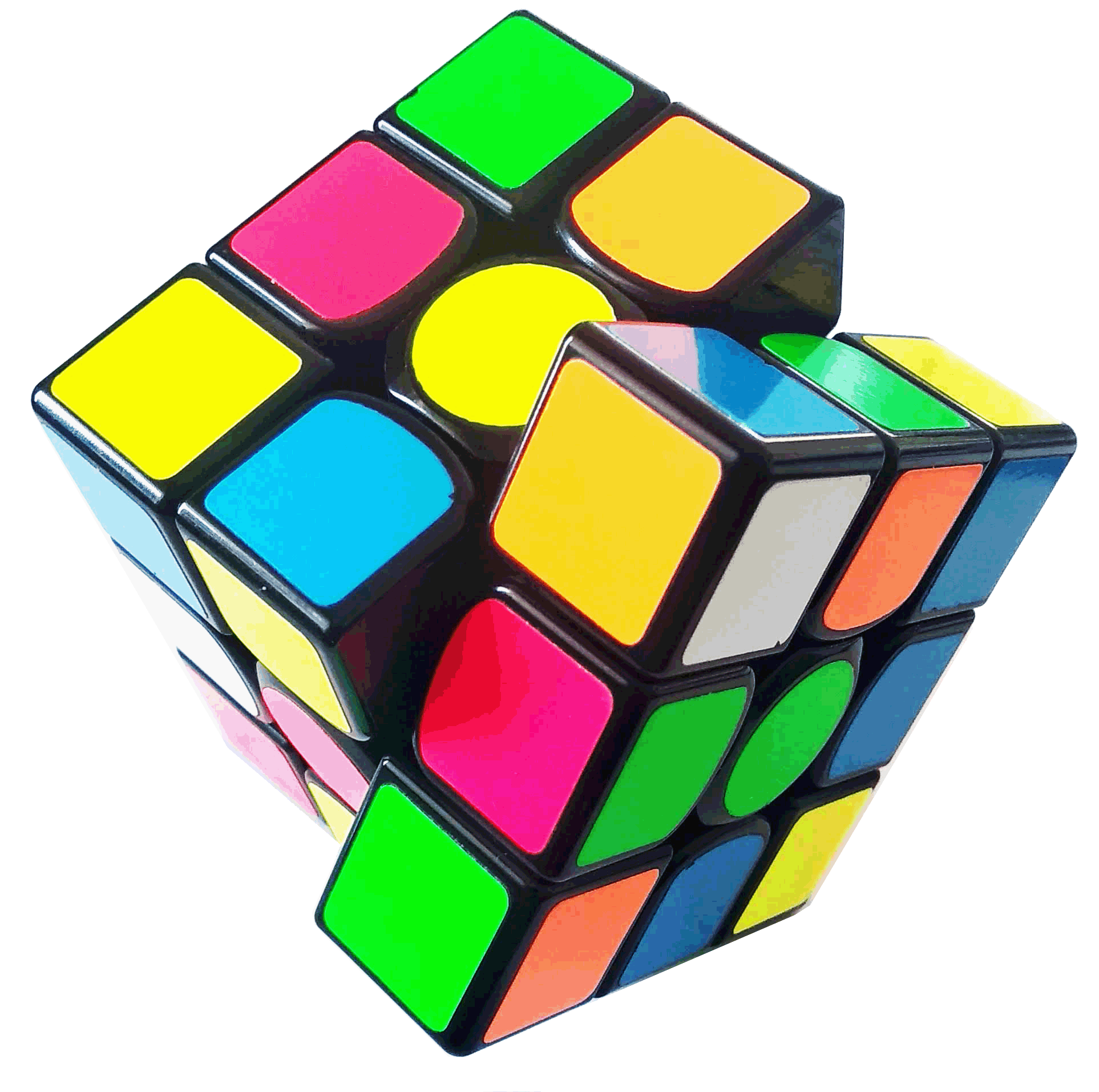 ΘεματικήΕνδιαφέρομαι καιενεργώ-ΚοινωνικήΣυναίσθηση & ΕυθύνηΕνδιαφέρομαι καιενεργώ-ΚοινωνικήΣυναίσθηση & ΕυθύνηΕνδιαφέρομαι καιενεργώ-ΚοινωνικήΣυναίσθηση & ΕυθύνηΥποθεματικήΣυμπερίληψη:Αλληλοσεβασμός, ΔιαφορετικότηταΒΑΘΜΙΔΑ / ΤΑΞΕΙΣΒΑΘΜΙΔΑ / ΤΑΞΕΙΣΒΑΘΜΙΔΑ / ΤΑΞΕΙΣΓ΄  ΔημοτικούΓ΄  ΔημοτικούΓ΄  ΔημοτικούΤίτλοςΤίτλοςΤίτλοςΔεξιότητες στόχευσης του προγράμματοςΔεξιότητες στόχευσης του προγράμματοςΣτόχος του συγκεκριμένου προγράμματος είναι να βοηθήσει τα μικρά παιδιά να αναπτύξουν ενσυναίσθηση και να υιοθετήσουν στάσεις και συμπεριφορές οι οποίες αναγνωρίζουν, αποδέχονται, σέβονται και   επωφελούνται από τη διαφορετικότατα, αντί να την αγνοούν ή να την αποκλείουν. Η γλώσσα, η εξωτερική εμφάνιση, η θρησκεία, η εθνική ή η κοινωνική καταγωγή, η αναπηρία, η εργασιακή απασχόληση αποτελούν στοιχεία βάσει των οποίων λαμβάνουν χώρα διακρίσεις. Αυτές γεννώνται από την άγνοια, οι προκαταλήψεις και τα αρνητικά στερεότυπα. Στην πράξη οι διακρίσεις εκδηλώνονται ως απόρριψη, απαγόρευση ή αποκλεισμός ενός ατόμου ή μιας ομάδας ατόμων. Οι πιο κοινές μορφές διακρίσεών ανάμεσα στα παιδιά είναι ο αποκλεισμός, ο εκφοβισμός και τα πειράγματα που βασίζονται στην διαφορετικότητα. Ειδικότερα, οι δεξιότητες στόχευσης του προγράμματος είναι οι ακόλουθες:Α) Δεξιότητες 21ου αιώνα (4cs)Δημιουργικότητα, επικοινωνία, κριτική σκέψη, συνεργασία. Β) Παραγωγική μάθηση μέσω των τεχνών και της δημιουργικότητας.Γ) Ενσυναίσθηση και ευαισθησίαΣτόχος του συγκεκριμένου προγράμματος είναι να βοηθήσει τα μικρά παιδιά να αναπτύξουν ενσυναίσθηση και να υιοθετήσουν στάσεις και συμπεριφορές οι οποίες αναγνωρίζουν, αποδέχονται, σέβονται και   επωφελούνται από τη διαφορετικότατα, αντί να την αγνοούν ή να την αποκλείουν. Η γλώσσα, η εξωτερική εμφάνιση, η θρησκεία, η εθνική ή η κοινωνική καταγωγή, η αναπηρία, η εργασιακή απασχόληση αποτελούν στοιχεία βάσει των οποίων λαμβάνουν χώρα διακρίσεις. Αυτές γεννώνται από την άγνοια, οι προκαταλήψεις και τα αρνητικά στερεότυπα. Στην πράξη οι διακρίσεις εκδηλώνονται ως απόρριψη, απαγόρευση ή αποκλεισμός ενός ατόμου ή μιας ομάδας ατόμων. Οι πιο κοινές μορφές διακρίσεών ανάμεσα στα παιδιά είναι ο αποκλεισμός, ο εκφοβισμός και τα πειράγματα που βασίζονται στην διαφορετικότητα. Ειδικότερα, οι δεξιότητες στόχευσης του προγράμματος είναι οι ακόλουθες:Α) Δεξιότητες 21ου αιώνα (4cs)Δημιουργικότητα, επικοινωνία, κριτική σκέψη, συνεργασία. Β) Παραγωγική μάθηση μέσω των τεχνών και της δημιουργικότητας.Γ) Ενσυναίσθηση και ευαισθησίαΣτόχος του συγκεκριμένου προγράμματος είναι να βοηθήσει τα μικρά παιδιά να αναπτύξουν ενσυναίσθηση και να υιοθετήσουν στάσεις και συμπεριφορές οι οποίες αναγνωρίζουν, αποδέχονται, σέβονται και   επωφελούνται από τη διαφορετικότατα, αντί να την αγνοούν ή να την αποκλείουν. Η γλώσσα, η εξωτερική εμφάνιση, η θρησκεία, η εθνική ή η κοινωνική καταγωγή, η αναπηρία, η εργασιακή απασχόληση αποτελούν στοιχεία βάσει των οποίων λαμβάνουν χώρα διακρίσεις. Αυτές γεννώνται από την άγνοια, οι προκαταλήψεις και τα αρνητικά στερεότυπα. Στην πράξη οι διακρίσεις εκδηλώνονται ως απόρριψη, απαγόρευση ή αποκλεισμός ενός ατόμου ή μιας ομάδας ατόμων. Οι πιο κοινές μορφές διακρίσεών ανάμεσα στα παιδιά είναι ο αποκλεισμός, ο εκφοβισμός και τα πειράγματα που βασίζονται στην διαφορετικότητα. Ειδικότερα, οι δεξιότητες στόχευσης του προγράμματος είναι οι ακόλουθες:Α) Δεξιότητες 21ου αιώνα (4cs)Δημιουργικότητα, επικοινωνία, κριτική σκέψη, συνεργασία. Β) Παραγωγική μάθηση μέσω των τεχνών και της δημιουργικότητας.Γ) Ενσυναίσθηση και ευαισθησίαΣτόχος του συγκεκριμένου προγράμματος είναι να βοηθήσει τα μικρά παιδιά να αναπτύξουν ενσυναίσθηση και να υιοθετήσουν στάσεις και συμπεριφορές οι οποίες αναγνωρίζουν, αποδέχονται, σέβονται και   επωφελούνται από τη διαφορετικότατα, αντί να την αγνοούν ή να την αποκλείουν. Η γλώσσα, η εξωτερική εμφάνιση, η θρησκεία, η εθνική ή η κοινωνική καταγωγή, η αναπηρία, η εργασιακή απασχόληση αποτελούν στοιχεία βάσει των οποίων λαμβάνουν χώρα διακρίσεις. Αυτές γεννώνται από την άγνοια, οι προκαταλήψεις και τα αρνητικά στερεότυπα. Στην πράξη οι διακρίσεις εκδηλώνονται ως απόρριψη, απαγόρευση ή αποκλεισμός ενός ατόμου ή μιας ομάδας ατόμων. Οι πιο κοινές μορφές διακρίσεών ανάμεσα στα παιδιά είναι ο αποκλεισμός, ο εκφοβισμός και τα πειράγματα που βασίζονται στην διαφορετικότητα. Ειδικότερα, οι δεξιότητες στόχευσης του προγράμματος είναι οι ακόλουθες:Α) Δεξιότητες 21ου αιώνα (4cs)Δημιουργικότητα, επικοινωνία, κριτική σκέψη, συνεργασία. Β) Παραγωγική μάθηση μέσω των τεχνών και της δημιουργικότητας.Γ) Ενσυναίσθηση και ευαισθησία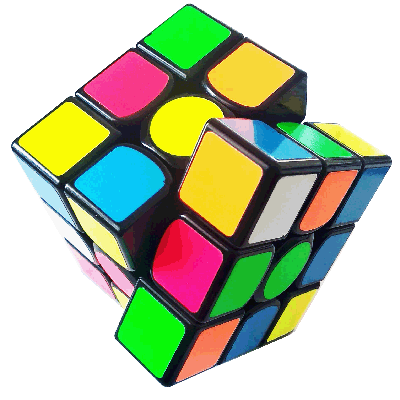 Προσδοκώμενα μαθησιακά αποτελέσματαΕνημέρωση για το πρόγραμμα στο οποίο θα συμμετέχουν.Παιχνίδια / δραστηριότητες γνωριμίας, αυτοπαρουσίασης και ενίσχυσης της συνοχής της ομάδας.Έναρξη της προσπάθειας κατανόησης ότι η ομάδα της τάξης αποτελεί μια κοινότητα που απαρτίζεται από μέλη που έχουν κοινά και διαφορετικά στοιχεία.Αντίληψή της ύπαρξης ατομικών διαφορών, ακόμη και μεταξύ των μελών μιας πολύ μικρής ομάδας, που αρχικά μπορεί να φαίνεται ομοιογενής.Συνειδητοποίηση ότι οι διαφορές εμπλουτίζουν και επεκτείνουν τη ζωή μας.Δραστηριότητες – (ενδεικτικές)Τα παιδιά παρατηρούν για λίγο σιωπηλά δύο συμμαθητές τους. Στη συνέχεια καταγράφουν 5 κοινά εξωτερικά τους χαρακτηριστικά και 5 χαρακτηριστικά στα οποία διαφέρουν. Έπειτα κάθε παιδί σχεδιάζει σε φύλλο χαρτιού το περίγραμμα του χεριού του, σε κάθε δάχτυλο του οποίου σημειώνει ένα επίθετο το οποίο θεωρεί ότι χαρακτηρίζει την εμφάνιση ή και το χαρακτήρα / τη συμπεριφορά του.Επέκταση: οι μαθητές σημειώνουν με τον ίδιο τρόπο 5 προτιμήσεις τους, καθώς και αντίστοιχο αριθμό ικανοτήτων και δυσκολιών που βιώνουν(πραγματικών, θεωρούμενων, υποτιθέμενων). Στη συνέχεια, ανά ζευγάρια, αλλά και στην ολομέλεια γίνεται συζήτηση των προαναφερόμενων. Εστιάζουμε στην επισήμανση της ύπαρξης διαφορών, της συμπληρωματικότητάς / παραπληρωματικότητάς τους, της θετικής/ δημιουργικής σύνθεσής τους.Εμείς και οι…ΆλλοιΠροσδοκώμενα μαθησιακά αποτελέσματαΈναρξη της βαθύτερης μελέτης των αντιλήψεων που έχουν για τους «άλλους» (όπως κι αν νοούνται αυτοί).Πρώτη επαφή / γνωριμία με τις αρνητικές αντιλήψεις και τα στερεότυπα.Υιοθέτηση κριτικής στάσης απέναντι στα στερεότυπα και τις προκαταλήψεις.Ευαισθητοποίηση για τα συναισθήματα των άλλων.Δραστηριότητες – (ενδεικτικές)Δίνουμε στους μαθητές μία λίστα με παιδιά, τα γνωρίσματα των οποίων αποτελούν συχνά στόχο διακρίσεων. Θα πρέπει να επιλέξουν ένα παιδί του καταλόγου για να καθίσει μαζί τους στο ίδιο θρανίο. Μπορούν να διατυπώσουν τους προβληματισμούς τους, ενώ συζητάμε πιθανές αντιρρήσεις. Δίνεται έμφαση σε ερωτήσεις όπως: Ήταν δύσκολο να επιλέξετε; Γιατί κάποια παιδιά επιλέχτηκαν πολλές φορές; Υπήρξαν παιδιά που δεν επιλέχτηκαν καθόλου; Πώς αισθανθήκατε όταν σας επέλεξε  κάποιος; Πώς αισθανθήκατε όταν δεν σας επέλεξαν;Η δραστηριότητα (με τροποποιήσεις) βασίζεται σε ανάλογη του προγράμματος Μικρή Πυξίδα (Compasito).Επέκταση: Τα παιδιά τραβούν με τυχαία σειρά χαρτάκια, τα οποία αναφέρουν τα προαναφερόμενα γνωρίσματα και περιγράφουν πώς θα ένιωθαν εάν τα αποκαλούσαν έτσι, αν τα απέκλειαν ή τα περιθωριοποιούσαν εξαιτίας των συγκεκριμένων γνωρισμάτων.Μια εικόνα… χίλιες πράξεις Προσδοκώμενα μαθησιακά αποτελέσματαΑποκωδικοποιούν πληροφορίες που παρέχουν κείμενα,  πίνακες ζωγραφικής ή σκηνές εικονογραφημένων βιβλίων.Ανάπτυξη της ενσυναίσθησης.Κατανοούν τα συναισθήματα των άλλων.Προτείνουν τρόπους έμπρακτης υποστήριξης ατόμων που βιώνουν διακρίσεις και αποκλεισμό.Δραστηριότητες – (ενδεικτικές)Επιλέγουμε εικονογραφημένα λογοτεχνικά βιβλία με θέμα τη διαφορετικότατα (εξωτερική εμφάνιση, καταγωγή, θρησκεία, αναπηρία, κτλ.). Με βάση την εικονογράφηση σημείων που αναπαρίστανται διακρίσεις και απόρριψή του Άλλου, τα παιδιά παρατηρούν την εικόνα, εντοπίζουν τα στοιχεία που δείχνουν την απόρριψη, συζητούν αν έχουν βρεθεί σε αυτή τη θέση, γίνονται ένα από τα πρόσωπα της εικόνας και προτείνουν συγκεκριμένους τρόπους που θα υποστήριζαν και θα φρόντιζαν το πρόσωπο που υφίσταται διακρίσεις.Η δραστηριότατα ενισχύεται και με πίνακες ζωγραφικής. Στην εικονογράφηση των βιβλίων, στο κείμενο και στους πίνακες ζωγραφικής αναζητούν εικόνες καθολικότητας. Δηλαδή, στοιχεία, χαρακτηριστικά, ιδιότητες, συμπεριφορές κτλ. που χαρακτηρίζουν το ανθρώπινο είδος συνολικά. Τα παιδιά τις εντοπίζουν, συζητούν για αυτές, καθώς και για τα κοινά τους στοιχεία, τα οποία υπερβαίνουν τον τόπο και τον χρόνο.Καθρέφτης και παράθυρο: Πώς αντιμετωπίζονται οι διακρίσεις στα λογοτεχνικά βιβλία;Προσδοκώμενα μαθησιακά αποτελέσματαΕντοπίζουν διαφορετικές προσεγγίσεις και τρόπους αποδοχής του «Άλλου».Προβληματίζονται για τις δυνατότητες και τα αποτελέσματα των τρόπων αυτών.Προσεγγίζουν με κριτικό πνεύμα τους τρόπους αυτούς και διακρίνουν τα πιθανά πλεονεκτήματά τους.Προσπάθεια να φανταστούν έναν κόσμο στον οποίο η αποδοχή και ο αλληλοσεβασμός θα είναι σημαντικοί παράγοντες.Δραστηριότητες – (ενδεικτικές)Οι μαθητές σε ομάδες διαβάζουν εικονογραφημένα βιβλία με θέμα τη διαφορετικότατα. Στα βιβλία αυτά υπάρχει ποικιλία τρόπων αποδοχής του «Άλλου» (π.χ., αποδείχτηκε εξαιρετικός ή ήρωας, κατέβαλε προσωπική προσπάθεια, υποστηρίχθηκε από ένα ευαισθητοποιημένο πρόσωπο ή ομάδα που επέδειξε κατανόηση, σεβασμό και αποδοχή εξαρχής). Για κάθε βιβλίο σχεδιάζουν σε  ένα χαρτόνι και συζητούν στην ολομέλεια την πορεία του πρωταγωνιστή (αφετηρία, διαδρομή, εμπόδια, πρόσωπα που τον βοηθούν, τελικό σημείο). Προβληματίζονται για το αν ο τρόπος της αποδοχής είναι πάντα εφικτός, εύκολος ή αποτελεσματικός. Αναφέρουν ποιους τρόπους θα προτιμούσαν, εάν ήταν οι ίδιοι στη θέση του πρωταγωνιστή, ή ποιους θεωρούν λιγότερο «οδυνηρούς». Ημερολόγια χαρακτήρωνΠροσδοκώμενα μαθησιακά αποτελέσματαΠαραγωγή μικρών ημερολογιακών κειμένων.Προσπάθεια να αντιληφθούν την ύπαρξη (των) διαφορετικών οπτικών μιας κατάστασης.Αναγνώριση του αντίκτυπου που μπορεί να έχουν πράξεις διάκρισης, όπως η απαγόρευση, ο αποκλεισμός, η περιθωριοποίηση.Βαθύτερη κατανόηση των συνεπειών που μπορούν να επιφέρουν συμπεριφορές αποκλεισμού των άλλων.Δραστηριότητες – (ενδεικτικές)Κάθε παιδί αναλαμβάνει έναν ρόλο / χαρακτήρα κάποιου από τα βιβλία που μελετήθηκαν στο προηγούμενο εργαστήριο και γράφει το ημερολόγιο χαρακτήρα. Δηλαδή, σημειώνει σε ένα χαρτί τι θα έγραφε στο ημερολόγιό του ο χαρακτήρας που «υποδύεται», σχετικά με ένα περιστατικό  / γεγονός ή κατάσταση. Μπορεί να γίνει εναλλαγή περιστάσεων: πώς αισθάνεται ο διαφορετικός όταν απορρίπτεται και πώς θα αισθανόταν εάν γινόταν αποδεκτός. Στη συνέχεια, διαβάζει ο καθένας στην ολομέλεια τι έγραψε στο ημερολόγιό του. Συγκρίνουν, συζητούν και προβληματίζονται για το πώς βίωσε ο κάθε χαρακτήρας το ίδιο γεγονός / κατάσταση. Ανταλλάσσουν απόψεις σχετικά με την ποικιλία της οπτικής γωνίας των χαρακτήρων και, κατ’ επέκταση, των ατόμων.Ξαναγράφω την ιστορίαΠροσδοκώμενα μαθησιακά αποτελέσματαΔραστηριότητες – (ενδεικτικές)Για τα βιβλία τα οποία έχουν διαβαστεί και παρουσιαστεί, οι μαθητές συζητούν και προτείνουν πώς ο διαφορετικός θα μπορούσε να γίνει αποδεκτός, όχι γιατί έχει κάποιο ταλέντο, αποδείχτηκε εξαιρετικός ή έσωσε από κάποιον κίνδυνο τα υπόλοιπα μέλη της ομάδας. Το νέο στοιχείο θα είναι πώς ο ίδιος, και κυρίως η ομάδα, μπορούν να πλησιάσουν ο ένας τον άλλο και να γνωριστούν, ώστε να υπάρξει αλληλοσεβασμός, αλληλοκατανόηση και ουσιαστική αλληλεπίδραση. Η προαναφερόμενη δραστηριότητα γίνεται με τη λογική του καταιγισμού ιδεών. Οι μαθητές συνεργατικά γράφουν το προτεινόμενο / επιθυμητό τέλος της ιστορίας. Δημιουργούν αφίσες με το περιεχόμενο του νέου / διαφορετικού βιβλίου πια (ένα διαφορετικό τέλος). ΑξιολόγησηΠροσδοκώμενα μαθησιακά αποτελέσματαΑνασκόπηση / σύνοψη των εργαστηρίων.Έμφαση στους τρόπους αποδοχής / ενσωμάτωσης και άρσης των αποκλεισμών, των διακρίσεων, της περιθωριοποίησης.Ανάπτυξη κριτική στάσης.Αξιολόγηση της προσπάθειας κι όσων κατάφεραν στο πλαίσιο του συγκεκριμένου προγράμματος.Δραστηριότητες – (ενδεικτικές)Το τελευταίο εργαστήριο στόχο έχει να βάλει τους μαθητές να συζητήσουν αυτά με τα οποία ασχολήθηκαν. Να επισημάνουν και να αναφέρουν κατά πόσο το συγκεκριμένο πρόγραμμα τούς πρόσφερε κάτι, εάν σε κάποια ζητήματα άλλαξαν οι αντιλήψεις τους, με βάση το μοτίβο «Στην αρχή νόμιζα… Τώρα νομίζω». Εντοπίζουν αλλαγή στη σκέψη και τη στάση τους σχετικά με τις διακρίσεις και, κυρίως, τις πράξεις διακρίσεων (αποκλεισμός, πειράγματα κτλ.). Σε χαρτάκια post it διαφορετικού χρώματος γράφουν μια λέξη με τι τους άρεσε περισσότερο, τι τα δυσκόλεψε και τι θα άλλαζαν αν το ξανάκαναν. Κολλάνε τα χαρτάκια σε ένα μεγάλο χαρτόνι, χωρισμένο σε τέσσερα μέρη, και φτιάχνουν το πολύχρωμο ίχνος του προγράμματος. Στο τέλος,  συμπληρώνουν φύλλο περιγραφικής αξιολόγησης.Εκπαιδευτικό Υλικό/ Συνδέσεις /ΒιβλιογραφίαΤο πρόγραμμα και τα εργαστήρια συνδέονται με τα διδακτικά εγχειρίδια της Γλώσσας (Ενότητες «Σπίτι και γειτονιά», «Έλα στην παρέα μας»).https://elearning.iep.edu.gr/study/pluginfile.php/1039474/mod_resource/content/6/1%CE%BF%20%CE%A0%CF%81%CF%8C%CE%B3%CF%81%CE%B1%CE%BC%CE%BC%CE%B1.pdfhttp://www.childcom.org.cy/ccr/ccr.nsf/All/527B90AA37F05CFFC225834E0043258C/$file/Compasito,%20%CE%9C%CE%B9%CE%BA%CF%81%CE%B7%CC%81%20%CE%A0%CF%85%CE%BE%CE%B9%CC%81%CE%B4%CE%B1.https://ddp.gr/wp-content/uploads/2014/03/FINAL-4.6.10-KATALOGOS-DIKTYOY-LOW_RES-14.pdfΤΟ ΧΑΡΟΥΜΕΝΟ ΛΙΒΑΔΙ - YouTubehttps://www.youtube.com/watch?v=IaW8e9uNDsMhttps://www.youtube.com/watch?v=Icx7hBWeULMhttps://www.youtube.com/watch?v=YMD36stpfq8https://ddp.gr/https://www.youtube.com/results?search_query=%CE%B4%CE%B9%CE%B1%CF%86%CE%BF%CF%81%CE%B5%CF%84%CE%B9%CE%BA%CF%8C%CF%84%CE%B7%CF%84%CE%B1https://www.synigoros.gr/paidi/resources.htmlhttps://www.youtube.com/watch?v=xjRiS2GHeO0https://www.youtube.com/watch?v=ocSM7VwEQIwhttps://www.youtube.com/watch?v=Fjh-Zs-gvcA